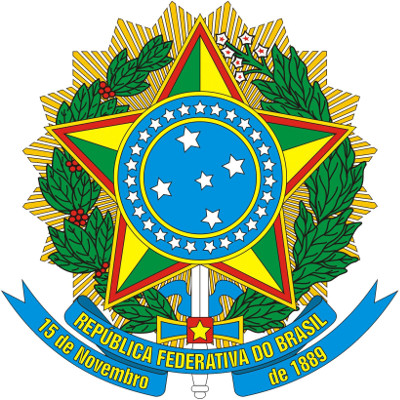 MINISTÉRIO DA EDUCAÇÃOSECRETARIA DE EDUCAÇÃO PROFISSIONAL E TECNOLÓGICAINSTITUTO FEDERAL DE EDUCAÇÃO, CIÊNCIA E TECNOLOGIA DE PERNAMBUCOCAMPUS GARANHUNSDIVISÃO DE EXTENSÃOCOORDENAÇÃO DE ESTÁGIOS E EGRESSOSRua Padre Agobar Valença, S/N – Severiano Morais Filho – Garanhuns – Caixa Postal: 92(87) 3221-3128 – ceeg@garanhuns.ifpe.edu.brGaranhuns,       de                  de 202  .___________________________________________                                                       _________________________________________                                    Supervisor/a na Empresa (assinatura e carimbo)                                                                                                             Orientador/a do IFPE (assinatura e identificação)                               Número de registro profissional :ANEXO IV - PLANO DE ATIVIDADES DE ESTÁGIOANEXO IV - PLANO DE ATIVIDADES DE ESTÁGIONome do/a Estagiário/a:Nº de Matrícula:Curso: ( ) Téc. Em EletroEletrônica           ( ) Téc. Em Informática              ( ) Téc. Em Meio Ambiente       /        (  ) Integrado    (   ) Subsequente( ) Tecnólogo em Análise e Desenvolvimento de Sistemas              ( ) Bacharelado em Engenharia ElétricaNome da empresa:                                                                      Telefone: Supervisor/a do estágio na Empresa:                                                                      Nº de registro profissional (caso exista - obrigatório para cursos superiores):Formação/Cargo (anexar cópia do documento comprobatório do registro profissional):
Período de Estágio: De      /      /              até             /           /                                    Total de meses: Horário: Das h às h e das h ás h    De Segunda-feira à Sexta-feira                           Carga horária semanal:       h (Máximo 30 horas semanais)Recesso: De      /      /              até             /           /                  Nome da empresa:                                                                      Telefone: Supervisor/a do estágio na Empresa:                                                                      Nº de registro profissional (caso exista - obrigatório para cursos superiores):Formação/Cargo (anexar cópia do documento comprobatório do registro profissional):
Período de Estágio: De      /      /              até             /           /                                    Total de meses: Horário: Das h às h e das h ás h    De Segunda-feira à Sexta-feira                           Carga horária semanal:       h (Máximo 30 horas semanais)Recesso: De      /      /              até             /           /                  ATIVIDADES: Observar competências próprias das atividades profissionais de cada curso, ou seja, devem ser alinhadas de acordo com a matriz curricular, com o itinerário formativo do aluno, associada às exigências da profissãoOBSERVAÇÕESPLANO DE ESTÁGIO: (   ) APROVADO (   ) REPROVADOPLANO DE ESTÁGIO: (   ) APROVADO (   ) REPROVADO